§4832.  Construction loansThe Maine State Housing Authority may participate with financial institutions in the State in the making of construction loans for the purpose of land development and the construction of housing units or housing projects for persons of low income, under any terms and conditions that the Maine State Housing Authority may establish by rule.  [PL 1987, c. 737, Pt. A, §2 (NEW); PL 1987, c. 737, Pt. C, §106 (NEW); PL 1989, c. 6 (AMD); PL 1989, c. 9, §2 (AMD); PL 1989, c. 104, Pt. C, §§8, 10 (AMD).]1.  Participation requirements.  Except as provided in paragraphs A and B, the Maine State Housing Authority may not participate in the making of construction loans unless a financial institution in the State agrees to participate in the loan at least to the extent of acting as escrow agent.  Notwithstanding any other provisions of law, financial institutions in the State may act as required by this subchapter.A.  The Maine State Housing Authority may make construction loans to state public bodies or other public instrumentalities and private nonprofit corporations without the participation of a financial institution.  [PL 1989, c. 48, §§4, 31 (NEW).]B.  If a project's financing requires that the Maine State Housing Authority participate in the construction loan at a level greater than 60%, the Maine State Housing Authority may make the whole construction loan without using an escrow agent.  [PL 2017, c. 234, §27 (NEW).][PL 2017, c. 234, §27 (AMD).]2.  Rules.  The Maine State Housing Authority shall establish rules in accordance with the Maine Administrative Procedure Act, Title 5, chapter 375, governing, without limitation, the following subjects and procedures for participating in the making of construction loans:A.  The submission, review and acceptance of requests from borrowers for construction loans under this section;  [PL 1987, c. 737, Pt. A, §2 (NEW); PL 1987, c. 737, Pt. C, §106 (NEW); PL 1989, c. 6 (AMD); PL 1989, c. 9, §2 (AMD); PL 1989, c. 104, Pt. C, §§8, 10 (AMD).]B.  Qualifications of borrowers;  [PL 1987, c. 737, Pt. A, §2 (NEW); PL 1987, c. 737, Pt. C, §106 (NEW); PL 1989, c. 6 (AMD); PL 1989, c. 9, §2 (AMD); PL 1989, c. 104, Pt. C, §§8, 10 (AMD).]C.  Limitation on and standards for location and construction of housing units or housing projects;  [PL 1987, c. 737, Pt. A, §2 (NEW); PL 1987, c. 737, Pt. C, §106 (NEW); PL 1989, c. 6 (AMD); PL 1989, c. 9, §2 (AMD); PL 1989, c. 104, Pt. C, §§8, 10 (AMD).]D.  Schedules of fees and other charges made by the authority and the financial institution to the borrower in accepting, reviewing and acting upon applications for construction loans under this subchapter; and  [PL 1987, c. 737, Pt. A, §2 (NEW); PL 1987, c. 737, Pt. C, §106 (NEW); PL 1989, c. 6 (AMD); PL 1989, c. 9, §2 (AMD); PL 1989, c. 104, Pt. C, §§8, 10 (AMD).]E.  Restrictions on the interest rates charged by the financial institutions and the authority on the construction loans or the return on those loans to be realized by the financial institution.  [PL 1987, c. 737, Pt. A, §2 (NEW); PL 1987, c. 737, Pt. C, §106 (NEW); PL 1989, c. 6 (AMD); PL 1989, c. 9, §2 (AMD); PL 1989, c. 104, Pt. C, §§8, 10 (AMD).][PL 1987, c. 737, Pt. A, §2 (NEW); PL 1987, c. 737, Pt. C, §106 (NEW); PL 1989, c. 6 (AMD); PL 1989, c. 9, §2 (AMD); PL 1989, c. 104, Pt. C, §§8, 10 (AMD).]SECTION HISTORYPL 1987, c. 737, §§A2,C106 (NEW). PL 1989, c. 6 (AMD). PL 1989, c. 9, §2 (AMD). PL 1989, c. 48, §§4,31 (AMD). PL 1989, c. 104, §§C8,10 (AMD). PL 1989, c. 581, §10 (AMD). PL 2017, c. 234, §27 (AMD). The State of Maine claims a copyright in its codified statutes. If you intend to republish this material, we require that you include the following disclaimer in your publication:All copyrights and other rights to statutory text are reserved by the State of Maine. The text included in this publication reflects changes made through the First Regular and First Special Session of the 131st Maine Legislature and is current through November 1. 2023
                    . The text is subject to change without notice. It is a version that has not been officially certified by the Secretary of State. Refer to the Maine Revised Statutes Annotated and supplements for certified text.
                The Office of the Revisor of Statutes also requests that you send us one copy of any statutory publication you may produce. Our goal is not to restrict publishing activity, but to keep track of who is publishing what, to identify any needless duplication and to preserve the State's copyright rights.PLEASE NOTE: The Revisor's Office cannot perform research for or provide legal advice or interpretation of Maine law to the public. If you need legal assistance, please contact a qualified attorney.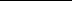 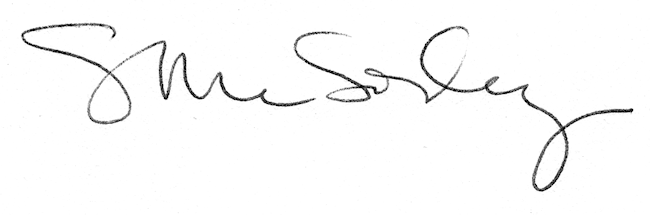 